Chemical Label Template Instructions for adding PictogramsThe label template is in a 3” X 5” format and can be changed to meet your needs. Use the information found on the chemical label from the supplier or from the SDS to fill out the label template. Copy the appropriate pictogram(s) from the table below and paste into the label template pictogram text box (only one can be copied and pasted at a time). Copy over or delete the text that is in the pictogram text box.  Spaces can be added between pictograms.PictogramsPictogramsPictogramsPictogramsPictogramsPictogramsPictogramsPictogramsPictogramsHealth HazardFlameExclamationGas CylinderCorrosionExploding BombFlame over CircleEnvironmentSkull and Crossbones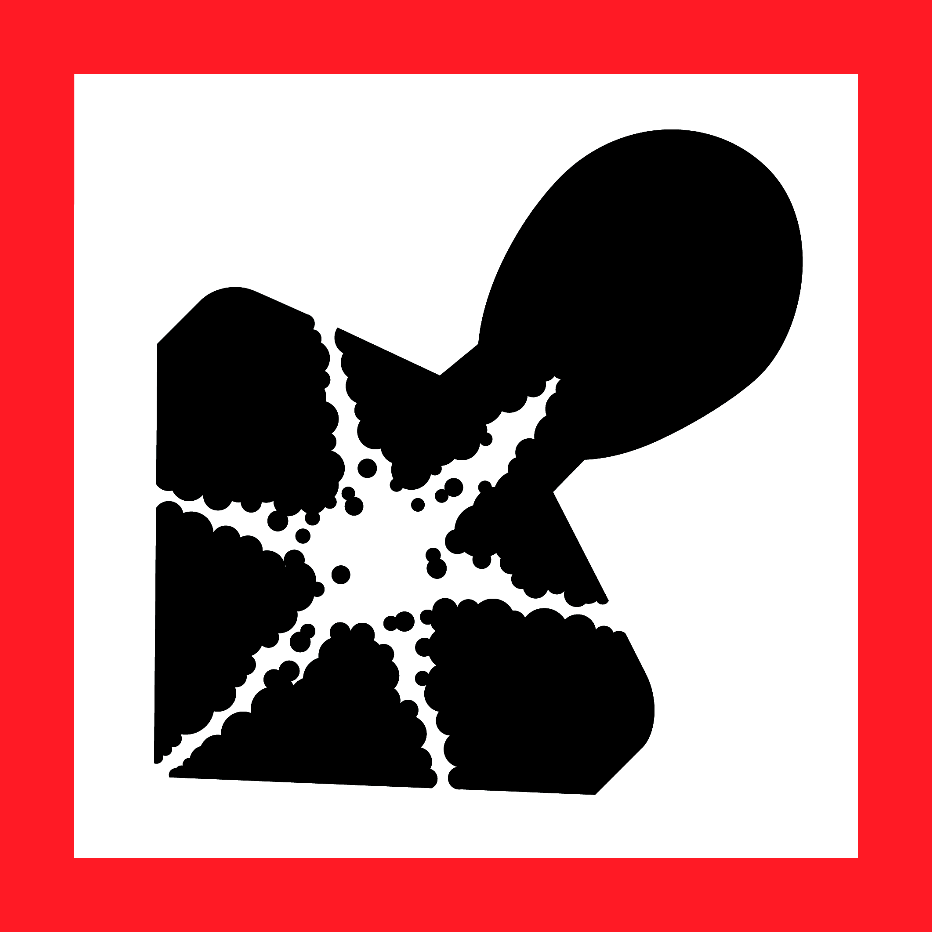 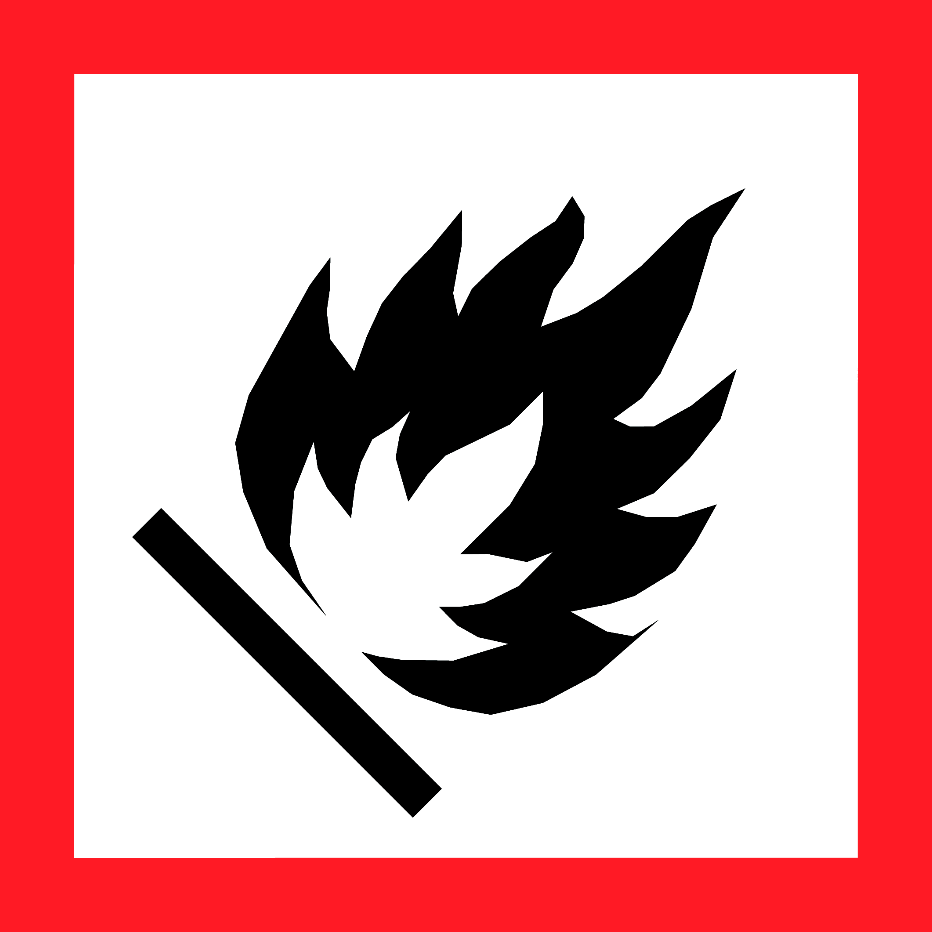 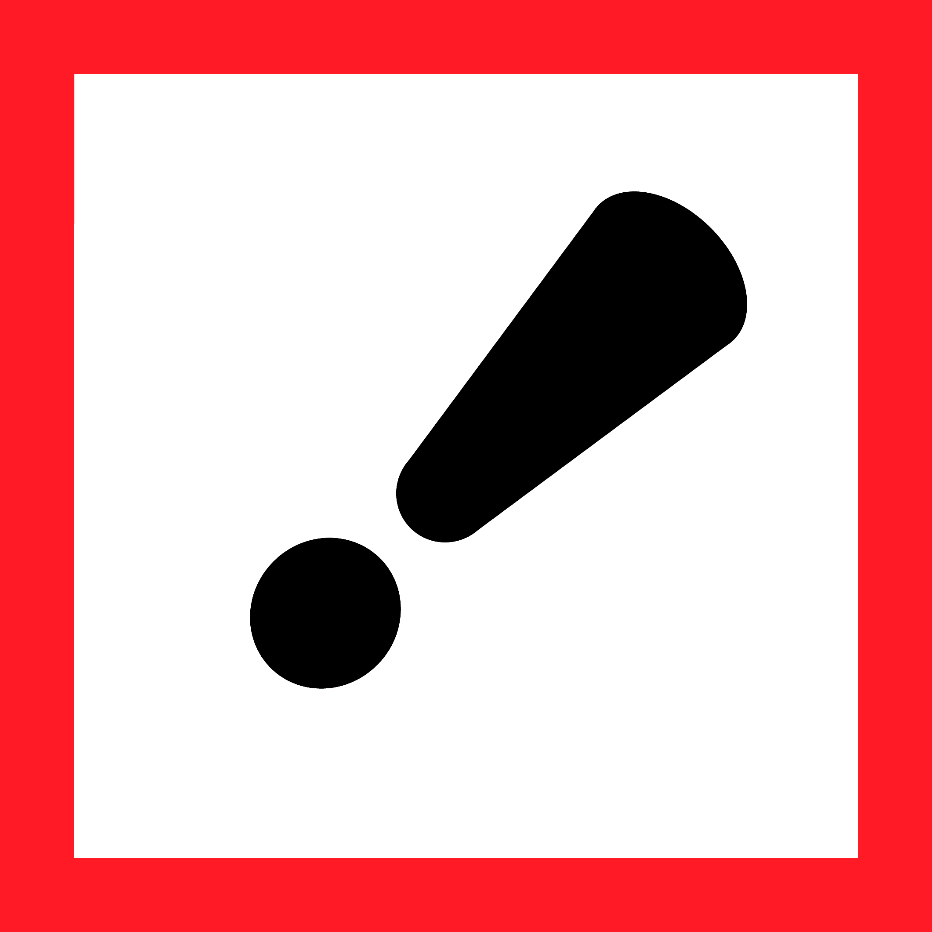 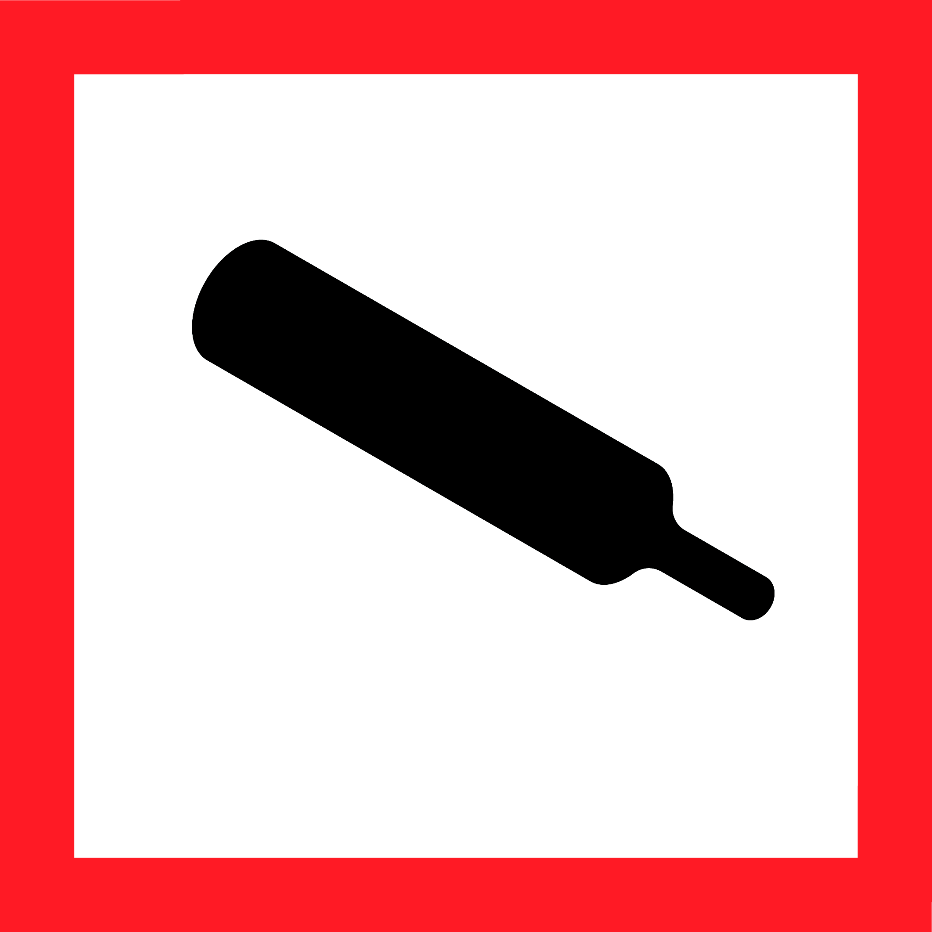 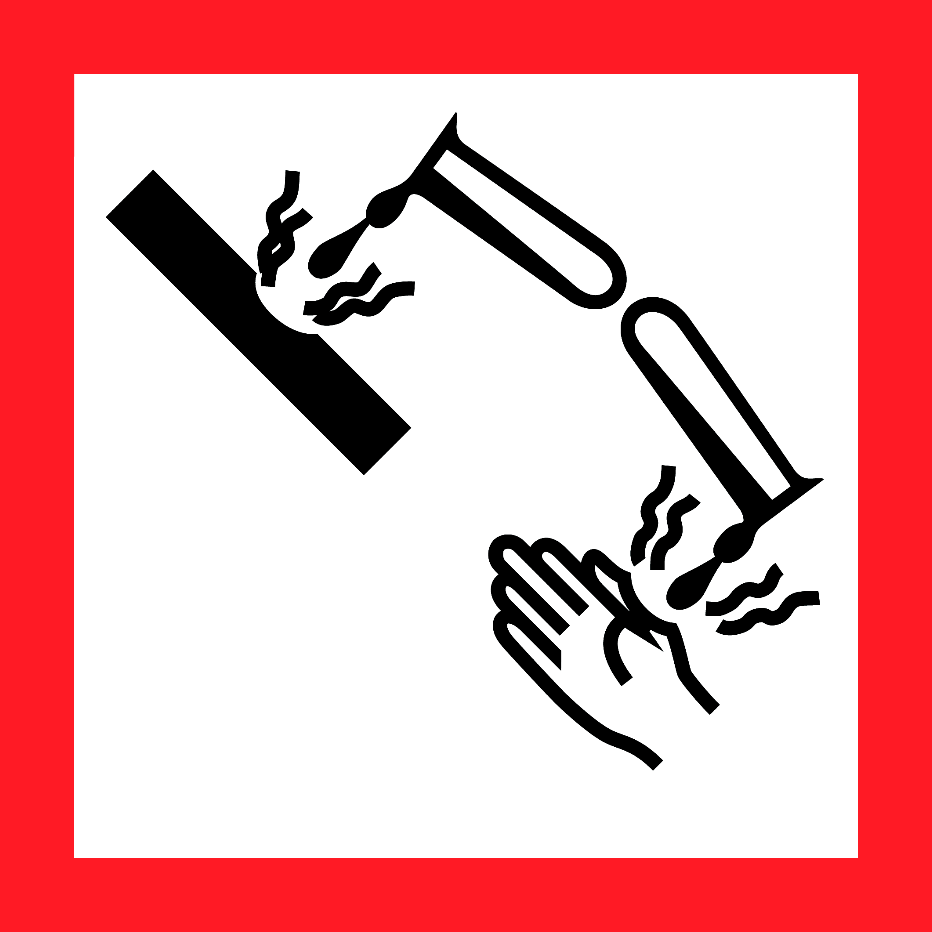 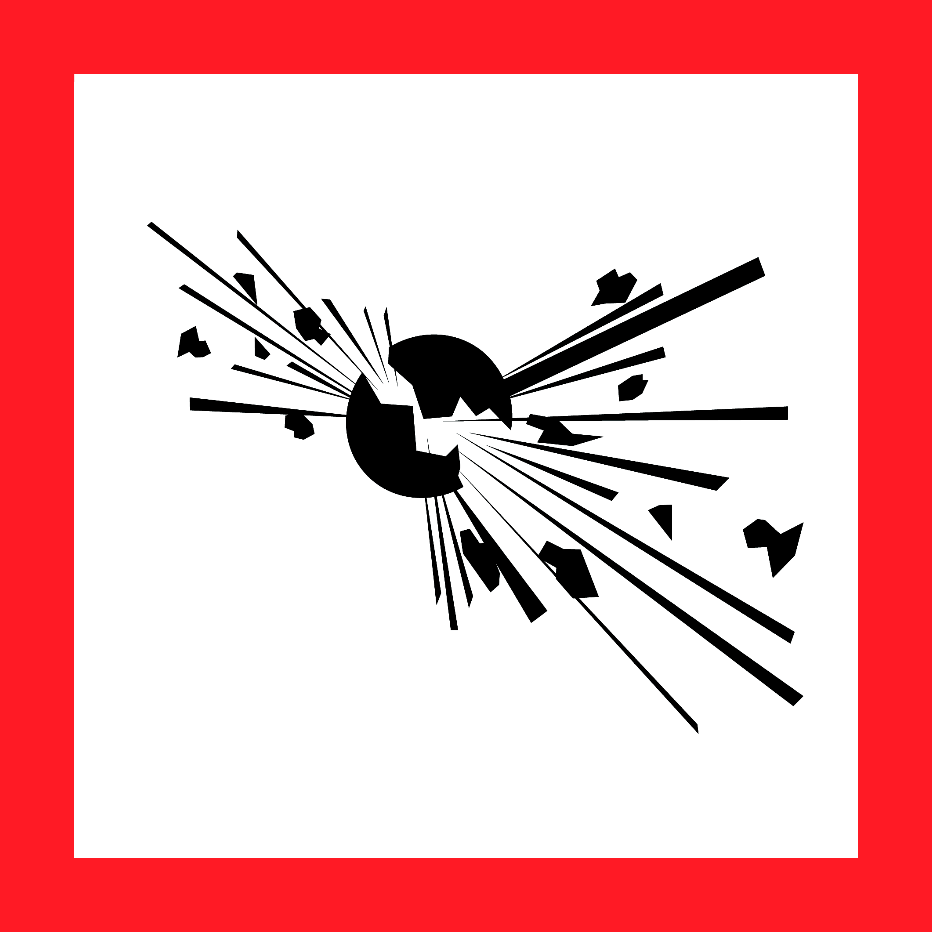 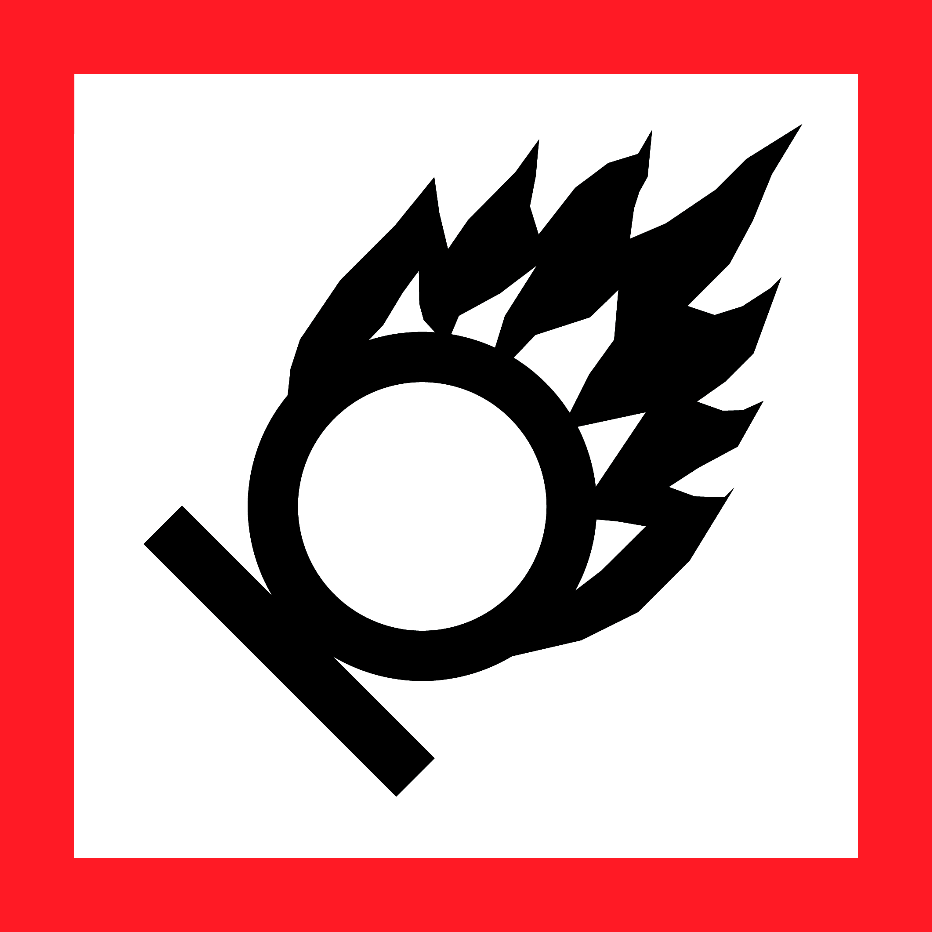 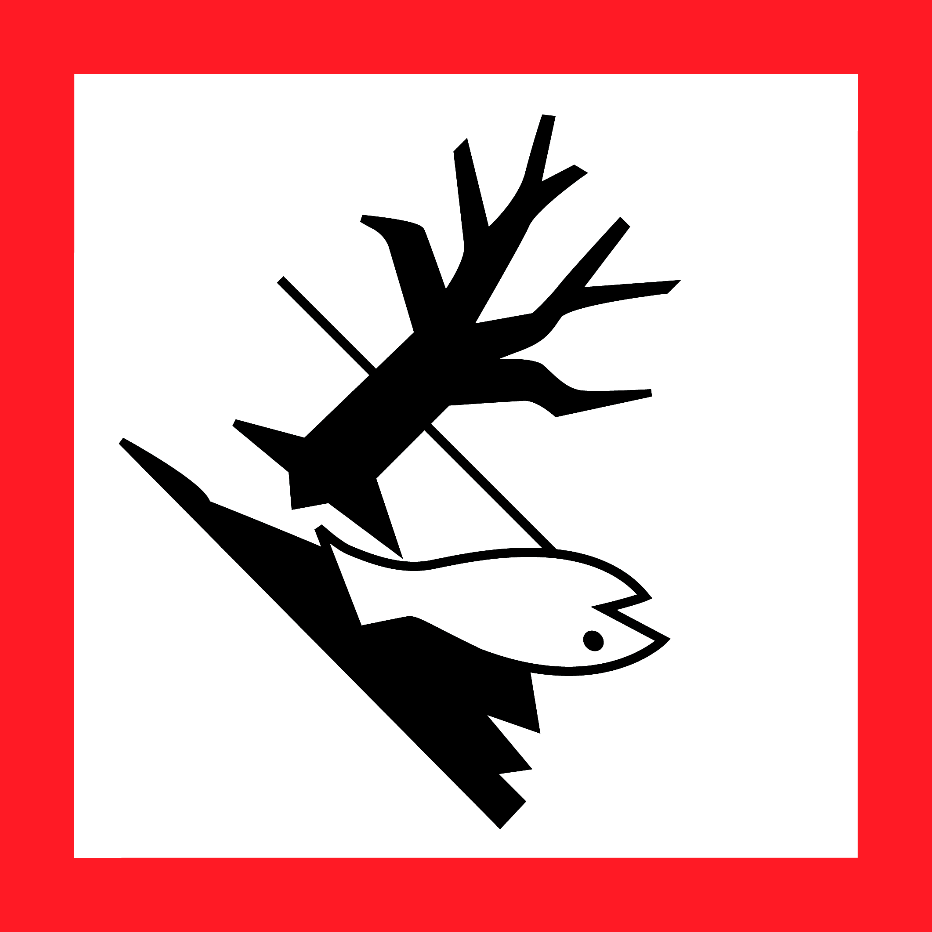 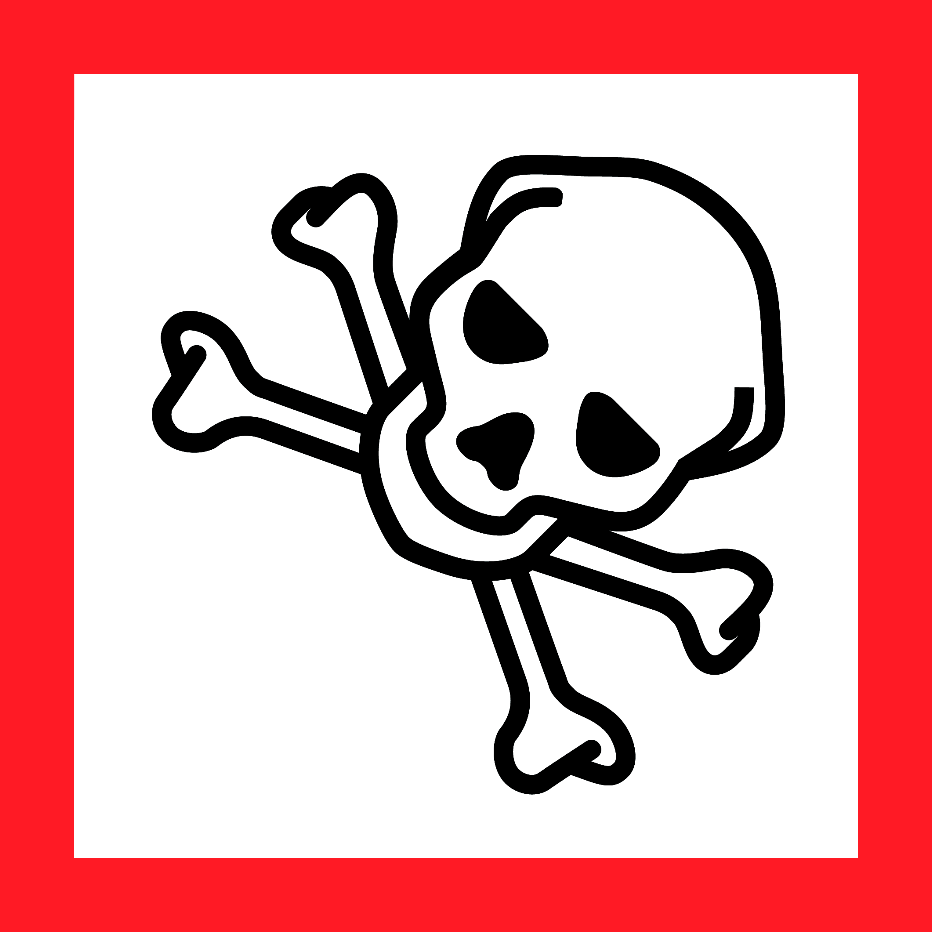 